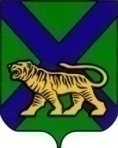 ТЕРРИТОРИАЛЬНАЯ ИЗБИРАТЕЛЬНАЯ КОМИССИЯ ПАРТИЗАНСКОГО РАЙОНАРЕШЕНИЕс. Владимиро-АлександровскоеСогласно Уставу Сергеевского сельского поселения  Партизанского муниципального районаего представительный орган - муниципальный комитет   - состоит из 10 депутатов, избираемых населением поселения на муниципальных выборах, может осуществлять свои полномочия в случае  наличия не менее двух третей от установленной численности депутатов.В связи досрочным прекращением  полномочий  депутатов муниципального комитета Брябина В.В., Галайда Н.Г., Корневой Т.В., Наумова Р.В. остаются не замещенными  4 депутатских мандата. Руководствуясь  пунктом 9 статьи 71 Федерального закона «Об основных гарантиях избирательных прав и права на участие в референдуме граждан Российской Федерации», в соответствии с частью 10 статьи 11, частью 4 статьи 83 Избирательного кодекса Приморского края и на основании решений  муниципального комитета Сергеевского сельского поселения  Партизанского муниципального района от  18 января 2016 года №17, от 27 февраля 2017 года № 58, от 14сентября 2018 года № 103  «О досрочном прекращении  полномочий  депутатов муниципального комитета Сергеевского сельского поселения  Партизанского муниципального района», территориальная избирательная комиссия Партизанского районаРЕШИЛА:      1. Назначить дополнительные   выборы   депутатов муниципального комитета Сергеевского сельского поселения Партизанского муниципального района по многомандатному  (десятимандатному) избирательному округу на  16 декабря 2018 года.         2. Опубликовать настоящее решение в общественно-политической газете Партизанского района «Золотая Долина».      3.Разместить настоящее решение на  сайтах Избирательной комиссии Приморского края и администрации  Партизанского муниципального района в разделе «Территориальная избирательная комиссия Партизанского района» в информационной-телекоммуникационной сети «Интернет».27.09.2018                                             №  593/138О назначении дополнительных выборов депутатовмуниципального комитета Сергеевского сельского поселения Партизанского муниципального района по многомандатному (десятимандатному) избирательному округу  Председатель комиссииЖ.А.ЗапорощенкоСекретарь комиссииТ.И.Мамонова